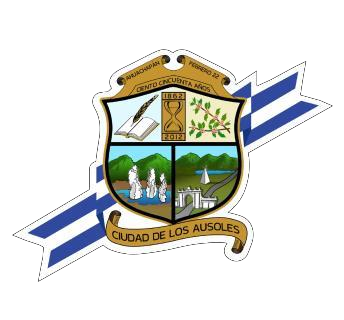 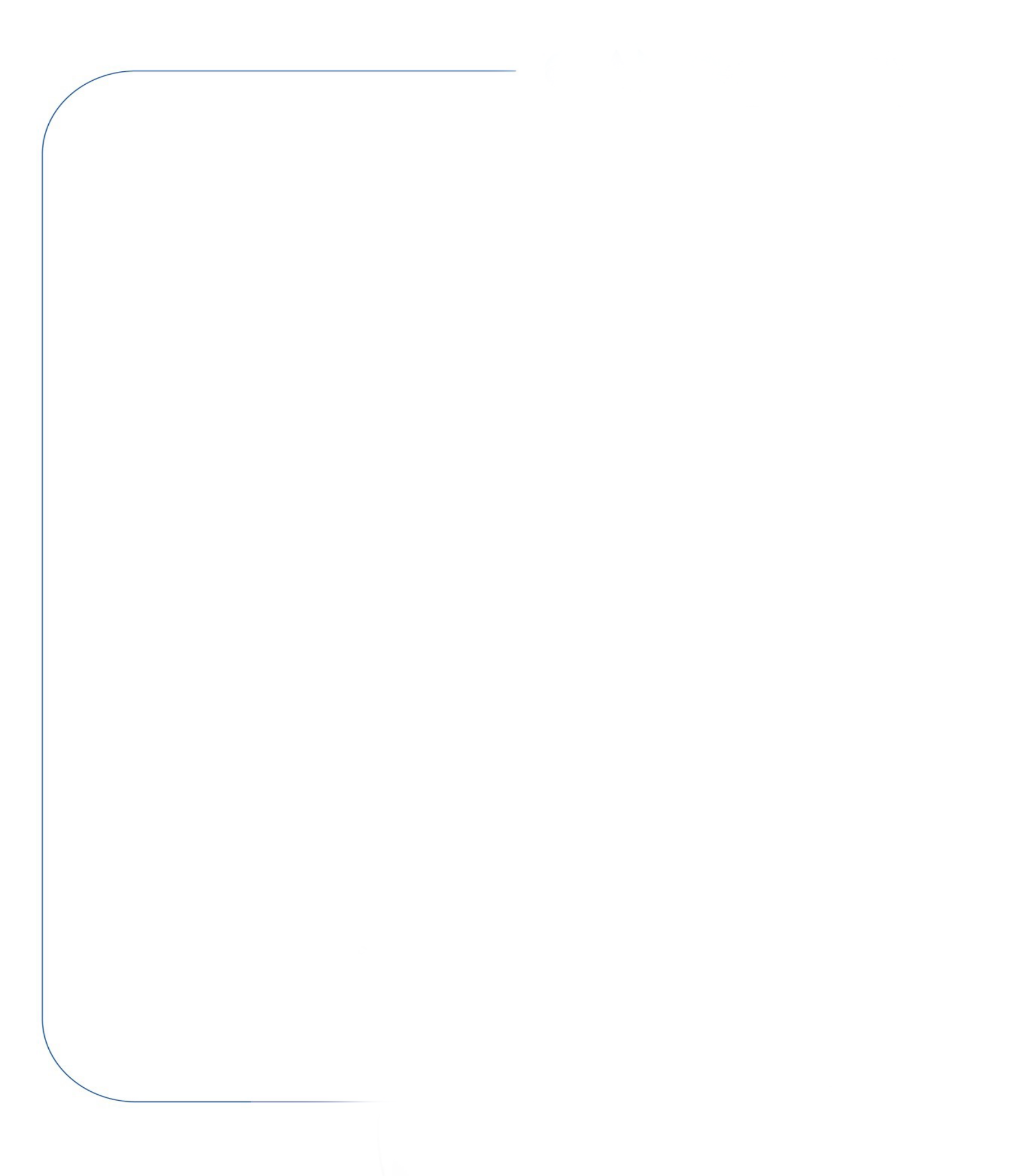 Ahuachapán, 01 Enero   de 2018NOTA ACLARATORIA EN RELACIÓN a: Actas que levante el secretario municipal sobre los mecanismos de participación ciudadanaLA ALCALDÍA MUNICIPAL DE LA CIUDAD DE AHUACHAPÁN AL PÚBLICO EN GENERAL INFORMA:Por este medio, La Alcaldía Municipal de Ahuachapán, declara la inexistencia de: Actas que levante el secretario municipal sobre los mecanismos de participación ciudadana. En el periodo comprendido de  01 de enero a marzo del 2019.  Y para hacerlo de conocimiento general se extiende la presente acta.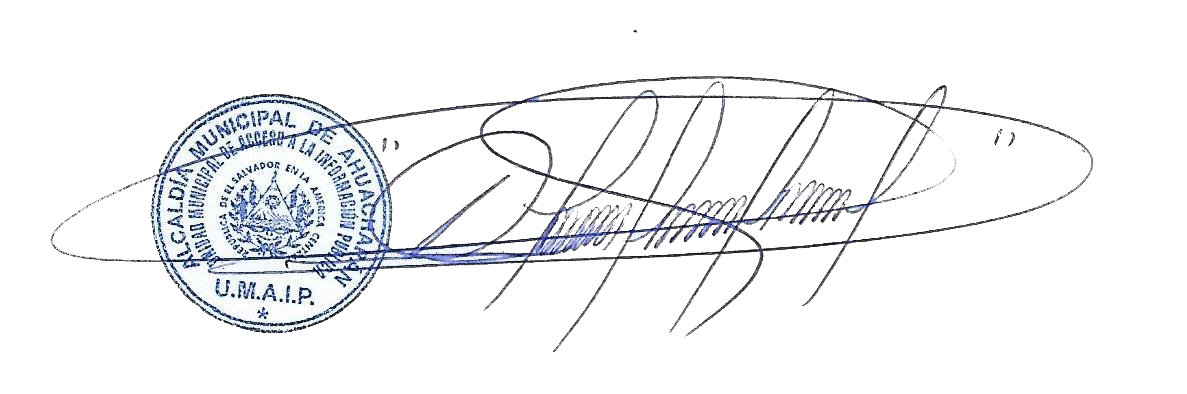 Marcial Ernesto Contreras ArévaloOficial de InformaciónAlcaldía Municipal de AhuachapánUNIDAD MUNICIPAL DE ACCESO A LA INFORMACIÓN PÚBLICASegunda Av. Sur y Tercera Calle Poniente, frente a parque La Concordia, Ahuachapán, El Salvador. C. A.Teléfono 2487-4800; http://www.transparencia.gob.sv/institutions/alc-ahuachapan